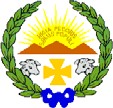 FICHA TARXETA DO COLEXIO DE VETERINARIOS DE LUGOSINATURAInformación básica sobre proteción de datosNo COLEXIO OFICIAL DE VETERINARIOS DE LUGO tratamos a información que nos facilita co fin de realizar a tarxeta do colexiado. A base para o tratamento é a execución do contrato e o cumplimento de obligacións legais. Informámoslle que os seus datos persoais poden ser cedidos a terceiros para a fabricación da súa tarxeta ou debido a obligacións legais aplicables. A información vai ser almacenada durante o tempo que dure a colexiación, ata que o interesado pida o seu cese por cualquera motivo ou obriguen a súa conservación outras leis aplicables. Vostede ten dereito a obter a confirmación sobre si no COLEXIO OFICIAL DE VETERINARIOS DE LUGO estamos a tratar os sus datos personais, así como a exercer os seus dereitos como interesado. Pode obter máis información dirixindose a Responsable: COLEXIO OFICIAL DE VETERINARIOS DE LUGO – CIF: Q2771001A – Dir. Postal: RÚA RAMÓN Y CAJAL, 2 – 3º, 27001, LUGO ( LUGO) – Teléfono: 982241193 Email: lugo@colvet.es